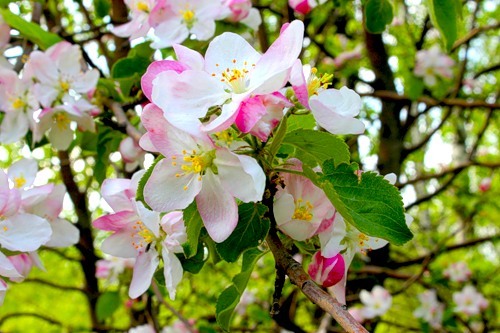 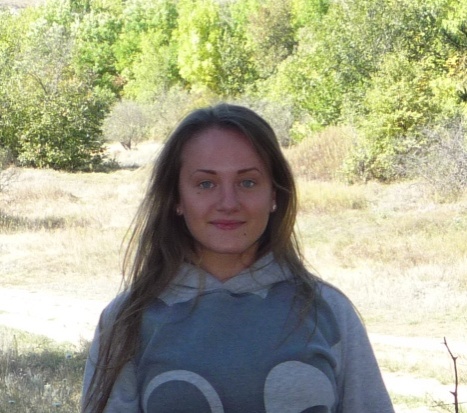 1 мая  Юлию  Сергеевну Автухович 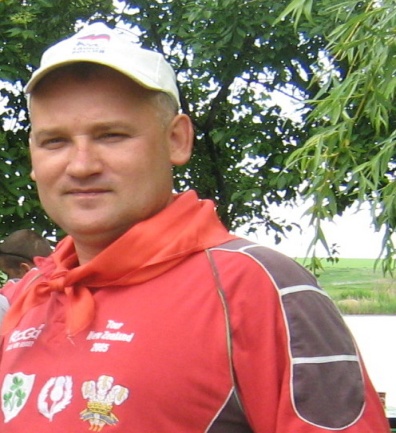                                                                                               7  мая  Юрия  Александровича                                                                     Лушникова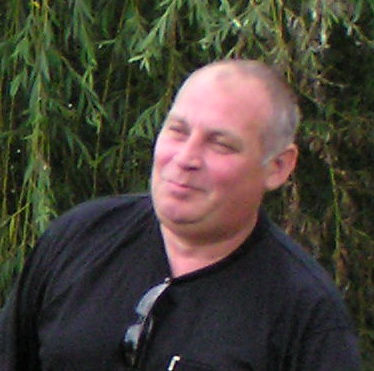          	                31 мая                                                                            Андрея Николаевича                                                                              Андреева